HR Executive with 3 years of professional experience in the field of Medical Transcription in India (Mumbai)Professional Profile I am an enthusiastic and professional in Human Resource Management, who enjoys being part of, as well as leading, a successful and productive team. I am quick to grasp new ideas and concepts, and to develop innovative and creative solutions to problems. I am able to work well on my own initiative and can demonstrate the high levels of motivation required to meet the tightest of deadlines. Even under significant pressure, I possess a strong ability to perform effectively.OBJECTIVELooking for a challenging job in HR field to make effective contribution towards the development of the organization and perform a challenging career in that field.EDUCATIONAL QUALIFICATIONS1.  Master Degree-Master Of Business Administration (Human Resource Management)Tilak Maharashtra University, Pune, India2.  Bachelor Degree (English Literature & Psychology)University of Mumbai, India.3. B.Ed (S.K College of Education & Research)EMPLOYMENT RECORDS1) Pioneer Management Consultants – IndiaWorked as an HR Executive (Recruitment) from December 2015 to August 20152) JOBS & JOBS HR, Mumbai -- IndiaWorked as an HR Executive from June 2012 to June 20133) R-Tec System, Mumbai – IndiaWorked as an Editor from June 2009 to December 20094) Value Process Pvt. Ltd, Mumbai - IndiaWorked as a Senior Medical Transcriptionist from February 2007 to May 20095) Infovision Software Pvt. Ltd, Mumbai - IndiaWorked as a Junior Medical Transcriptionist from December 2006 to February 2007PERSONAL DETAILSDate of Birth:                                     September 28, 1987Sex:                                                     Female    Nationality:                                          Indian                                            Languages:    ​                            English, Hindi, TamilFirst Name of Application CV No: 1704690Whatsapp Mobile: +971504753686 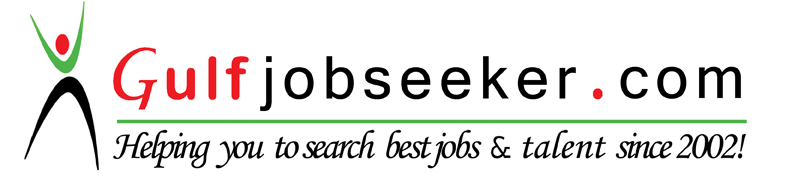 